Прогноз возможных чрезвычайных ситуацийна территории Красноярского края на 16 марта 2021 г.(при составлении прогноза использована информация ФГБУ «Среднесибирское УГМС», ФГБУ «Северное УГМС», КГБУ «ЦРМПиООС», отдела приема и обработки космической информации ГУ МЧС России по Красноярскому краю, Енисейского БВУ, территориальных подразделений: Росприроднадзора, Роспотребнадзора, службы по ветеринарному надзору, ФГБУ «ВНИИ ГОЧС» (ФЦ) и статистических данных).1. Исходная обстановка (оценка состояния явлений и параметров ЧС) 1.1 Оправдываемость прогнозаЗа прошедшие сутки прогноз оправдался по 3 рискам (ДТП, техногенные пожары, возникновение инфекционных заболеваний у людей).1.2 Метеорологическая обстановка (по данным ФГБУ «Среднесибирское УГМС»)За прошедшие сутки 14.03.2021 на юге Таймырского МР Красноярского края прогнозировались опасные метеорологические явления (очень сильный западный ветер до 28м/с, метель), прогноз не оправдался.1.3 Гидрологическая обстановка (по данным ФГБУ «Среднесибирское УГМС»)Кромка льда на реке Енисей находится на расстоянии 33-35 км ниже н.п.Предивинск, без динамики за сутки. По сравнению с аналогичным периодом прошлого года, кромка льда находилась 164 км ниже н.п. Предивинск (20 км ниже н.п.Стрелка). Ледостав наблюдается на средних и малых реках края: Нижняя Тунгуска, Подкаменная Тунгуска, Хатанга, Мана, Кан, Чулым, Бирюса, Тасеева, Оя и других.На контроле:29.05.2020 в результате разгерметизации резервуара с дизельным топливом (в резервуаре находилось 21163 т) произошло попадание ГСМ в акваторию р. Амбарная, впадающей в              оз. Пясино. Основные мероприятия по ликвидации разлива нефтепродуктов были проведены в 3 этапа. С 11.01.2021 проводится комиссионная приемка объекта постоянного хранения. Дизельное топливо находящиеся на складе временного хранения в районе
хвостохранилища «Лебяжье», планируется разместить в резервуарах на территории ХАД ТЭЦ-3, проведена их реконструкция, проводится процедура получения разрешительных документов на ввод в эксплуатацию.25.12.2020 заключен договор с ООО «Гидротехнологии Сибири» на выполнение работ по утилизации загрязненного грунта методом «биоремедиации».Таблица 1.3.1Таблица 1.3.2Сведения о функционировании ГЭС:ГЭС работают в штатном режиме, предельно допустимый уровень воды не превышен. С учетом фактически сложившейся гидрометеорологической обстановки Енисейским БВУ с 05.03.2021 по 02.04.2021 установлены следующие режимы работы Ангаро-Енисейского каскада (письмо ЕнБВУ от 04.03.2021 №05-913):Саяно-Шушенской ГЭС – средними сбросными расходами в диапазоне 1400÷1600 м3/с;Красноярской ГЭС – среднесуточными сбросными расходами в диапазоне 3000÷3600 м3/с, с оперативной корректировкой режима по фактически складывающейся ледовой обстановки;Богучанской ГЭС – среднесуточными сбросными расходами в диапазоне 3500÷4000 м3/с, с оперативной корректировкой режима по фактически складывающейся ледовой обстановки;Усть-Илимской ГЭС – в режиме обеспечения установленного режима работы Богучанского гидроузла.1.3.1 Обстановка на водных объектахЗа прошедшие сутки на территории Красноярского края происшествий не зарегистрировано.На территории Красноярского края действует 129 ледовых переправ (Абанском -1, Ачинском -1, Бирилюсском -3, Боготольском -2, Богучанском -4, Большеулуйском -1, МО г.Дивногорск -1, Енисейском -7, Ермаковском -1, Казачинском -3, Каратузском -1, Мотыгинском -5, Новоселовском -1, Туруханском -3, Таймырском -4, Эвенкийском МР -91). За сутки не закрывались. Находится на контроле 38 мест выхода людей на лёд для рыбной ловли.  1.4 Сейсмическая обстановка За прошедшие сутки на территории Красноярского края сейсмических событий не зарегистрировано.1.5 Обстановка на объектах энергетики и ЖКХЗа прошедшие сутки на территории Красноярского края аварий, приведших к длительному погашению потребителей, не произошло. 1.6 Биолого-социальная обстановка1.6.1 Санитарно-эпидемиологическая обстановкаПо состоянию на 14.03.2021 по информации Роспотребнадзора, в связи с новой коронавирусной инфекцией, на территории Красноярского края подтверждён диагноз у 64614 человек (за сутки +135). Выписано 59807 человек (за сутки +131). Скончались 2972 человека (за сутки +12). На лечении находятся 1835 человек, из них: на стационарном 1008 человек; на амбулаторном 827 человек.В Красноярском крае на 9 неделе 2021 г. (с 01.03.2021 по 07.03.2021 г.) заболеваемость ОРВИ и гриппом по совокупному населению и в возрастных группах населения не превышает эпидемический порог. В г. Красноярске ситуация аналогичная общей ситуации по краю, заболеваемость ОРВИ и гриппом по совокупному населению и в возрастных группах населения ниже эпидемического порога. 1.6.2 Эпизоотическая обстановкаНа территории области обстановка стабильная. Инфекционных заболеваний сельскохозяйственных животных в масштабе эпизоотии нет.1.7 Лавиноопасная обстановкаПо состоянию на 15.03.2021 г. высота снега на лавиноопасных участках составляет:- в Ермаковском районе на 601 - 605 км автодороги Р-257 – Буйбинский перевал 
220 см (без динамики за сутки), при критическом 240 см.- в Курагинском районе на 26 - 28 км автодороги Р-01 Курагино-Черемшанка 81 см (динамика за сутки +6 см), при критическом 120 см.2. Прогноз чрезвычайных ситуаций и происшествий 2.1 Опасные метеорологические явления:Не прогнозируются.2.2 Неблагоприятные метеорологические явления:16 марта на дорогах центральных и южных районов Красноярского края сохранится гололедица.Метеорологическая обстановка: 	По центральным районам: переменная облачность, местами небольшой снег. Ветер западный 2-7 м/с, местами порывы до 12 м/с. Температура воздуха ночью -10,-15°, местами до -20°, днем -2,-7°. На дорогах гололедица.По южным районам: переменная облачность, местами небольшой снег. Ветер западный 2-7 м/с, местами порывы до 12 м/с. Температура воздуха ночью -13,-18°, днем -2,-7°. На дорогах гололедица.По северным районам: облачно с прояснениями, на севере местами небольшой снег, на юге небольшой, местами умеренный снег. Ветер на севере восточной четверти, на юге западный 2-7 м/с, местами порывы до 12 м/с. Температура воздуха ночью -9,-14°, местами -19,-24°, на севере местами до -34°, днем -3,-8°, местами -13,-18°, на севере местами до -26°. 2.3 Гидрологическая обстановка:Опасных и неблагоприятных гидрологических явлений не прогнозируется. Прогноз сроков вскрытия рек2.4 Обстановка на водных объектахПовышается риск происшествий на водных объектах, на муниципальном уровне, связанных с гибелью людей при несоблюдении мер безопасности при ловле рыбы, игнорирование запрещающих знаков. В связи со становлением ледостава на реках и озерах края возрастает вероятность отрыва льдин с рыбаками, провал людей и техники под лед.2.5 Сейсмическая обстановкаСейсмическая активность на территории Красноярскогокрая находится на уровне фоновых значений. 2.6 Энергосистемы и объекты ЖКХВ связи с прохождением отопительного сезона, увеличением нагрузки на технологическое оборудование объектов жизнеобеспечения увеличивается вероятность возникновения ЧС и происшествий на объектах энергетики,  тепло-водоснабжения.  Увеличение снеговой нагрузки на крышах зданий, ветхих строений, крышах со сложной геометрией, а также большепролетных строений может привести к разрушению их отдельных конструктивных элементов и схода снега и наледевых образований.2.7.1 Санитарно-эпидемиологическая обстановка Прогнозируется возможность завоза и распространения новых случаев коронавирусной инфекции (2019-nCoV) от лиц, прибывающих с сопредельных территорий, а так же от не выявленных носителей инфекции на территории края.Прогнозируется сезонный подъем заболеваемости ОРВИ и гриппом. Предстоящий эпидемиологический сезон ОРВИ и гриппа будет развиваться в условиях сохранения рисков распространения новой коронавирусной инфекции.2.7.2 Эпизоотическая обстановкаНа территории Красноярского края чрезвычайных ситуаций, связанных с выявлением особо опасных, и массовых заболеваний животных не прогнозируется.2.8 Обстановка с техногенными пожарамиСохраняется высокий риск возникновения техногенных пожаров на всей территории края, обусловленный нарушением техники безопасности при использовании печного отопления, газобаллонного оборудования, неосторожным обращением населения с источниками огня, в том числе при курении, возгораниями электрической проводки с высокой степенью износа в жилом секторе.2.9 Обстановка на автомобильном транспортеСохраняется риск возникновения ДТП на дорогах обусловленных нарушением ПДД, а также в результате неблагоприятных метеорологических явлений в центральных и южных районах (причина – гололедица).Наиболее опасными участками автодорог на территории Красноярского края являются 22 опасных участка федерального и местного значения: Р-255 «Сибирь»: 584-602 км – (Боготольский район), 626-644 км, 654-680 км – (Ачинский район), 683 км,  691-695 км, 706 км, 712-714 км, 722-734 км – (Козульский район), 734 - 812 км - (Емельяновский район), 871-897 км – (Манский район), 902-947 км - (Уярский район), 1100-1117 км, 1117-1176 км - (Нижнеингашский район);Р-257 «Енисей»: 128-129 км, 144-158 км, 166-167 км, 170-173 км – (Балахтинский район), 227-239 км, 425-431 км – (Новоселовский район), 604 - 625 км, 625 – 689 км, 693 -701 км – (Ермаковский район).2.10.1 Обстановка на железнодорожном транспортеСохраняется риск возникновения происшествий на железнодорожных переездах с участием автомобильного транспорта, при снижении видимости в ночное время.Наиболее вероятны случаи возникновения происшествий на участках железных дорог с нерегулируемыми железнодорожными переездами в Курагинском, Шарыповском, Иланском, Нижнеингашском и Рыбинском районах.Кроме того, существует вероятность возникновения аварийных ситуаций, обусловленных несоблюдением правил безопасности при проведении ремонтных работ на путях, сходом колесных пар, вагонов и платформ.2.10.2. Обстановка на авиатранспорте	Существует риск возникновения авиационных инцидентов, аварий, происшествий на взлетно-посадочных полосах аэропортов в связи с нарушениями технического регламента обслуживания, правил эксплуатации воздушных судов. 2.11 Лавиноопасная обстановка16-19 марта в горных районах Красноярского края лавиноопасно.Происшествия наиболее вероятны в Ермаковском районе на 601-605 км  ФАД Р-257 – «Буйбинский перевал», а так же в Курагинском районе на 26 - 28 км автодороги регионального значения Р-01 «Курагино-Черемшанка».Риск схода снежных лавин в горных районах представляют угрозу горнолыжным и альпинистским маршрутам, а так же спортсменам-экстремалам.3. Рекомендуемые превентивные мероприятия органам местного самоуправления на территории Красноярского края:По риску неблагоприятных и опасных метеорологических явлений 1. Довести предупреждение о неблагоприятных и опасных метеорологических явлениях погоды (в случае получения) и рекомендации по порядку реагирования на него, до руководителей структурных подразделений и органов управления муниципального образования.2. Установить соответствующий режим сбора и обмена информации.3. Проверить готовность аварийных служб к реагированию.4. Уточнить наличие материальных и финансовых средств для ликвидации последствий возможных ЧС на территории муниципального образования.5. При угрозе возникновения (возникновении) ЧС своевременно вводить соответствующий режим функционирования. Организовать выполнение мероприятий проводимых органами управления и силами ТП РСЧС в соответствии с федеральным и региональным законодательством, законодательными актами ОМСУ, а также планами действий по предупреждению и ликвидации ЧС.6. Проинформировать население через СМИ.По риску дорожно-транспортных происшествий, в том числе при затруднении  движения автомобильного транспорта1. Постоянно уточнять прогноз метеорологической обстановки в зоне ответственности подразделений дорожных служб.2. Территориальным подразделениям дорожных служб в зонах ответственности, постоянно уточнять данные о готовности сил и средств, в случае ухудшения дорожных условий (организация объездов, привлечения дополнительной специализированной техники с ближайших пунктов дислокации и т.д.)3. Организовать взаимодействие с районными медицинскими учреждениями и ГИБДД, для своевременного реагирования на возможные ДТП.4. Осуществлять контроль технического состояния транспорта, используемого для перевозки людей и опасных грузов (АХОВ, нефтепродуктов), предрейсовой подготовки водителей.5.  Обеспечить готовность экстренных и дорожных служб к реагированию на ДТП.6. Организовать проведение бесед с водителями предприятий и организаций о последствиях употребления алкоголя перед поездкой с демонстрацией фото- и видеоматериалов с мест ДТП.7. Постоянно проводить пропагандистскую работу через СМИ о необходимости соблюдения ПДД всеми участниками дорожного движения;8. Организовать готовность дорожных служб к обеспечению нормального функционирования транспортного сообщения.9. В случае крупных ДТП или ухудшения дорожных условий проработать вопросы:  - организации мест питания и размещения водителей и пассажиров в случае необходимости; - организации дежурства экипажей скорой медицинской помощи, патрульных машин ГИБДД и подвозу ГСМ;- организации информирования населения через СМИ о сложившейся обстановке, а так же маршрутов объездных автодорог.По риску техногенных пожаров1. Регулярно проводить проверки противопожарного состояния частного жилого сектора.2. Обеспечить контроль пожарной безопасности на объектах с массовым пребыванием людей.3. Совместно с главами сельских администраций, участковыми уполномоченными организовать проведение профилактических мероприятий в целях уменьшения случаев возникновения пожаров и гибели людей на них.4. Организовать доведение информации до населения (через средства массовой информации и на сходах граждан) о правилах пожарной безопасности в быту, а так же безопасности при эксплуатации газового оборудования в жилых домах и объектах административно-хозяйственного и промышленного назначения.По риску аварий на энергосистемах и объектах ЖКХ1. Проверить и привести в готовность системы оповещения инженерно-технического и обслуживающего персонала объектов ЖКХ;2. Выявлять и принимать меры по предупреждению, локализации и ликвидации дефектов и отказов в работе систем жизнеобеспечения населения;3. Организовать контроль создания, наличия, использования и восполнения запасов материально-технических ресурсов для ликвидации аварий;4. Принять меры по созданию постоянно действующего резерва мобильных электрических станций;5. Проверить готовность аварийно-диспетчерских служб жилищно-коммунального хозяйства и экстренных рабочих бригад к ликвидации возможных аварийных ситуаций;6. Проверить укомплектованность экстренных рабочих бригад необходимой техникой;7. Уточнить планы и порядок эвакуации населения при чрезвычайных ситуациях, возникающих в связи с нарушением работы систем водоснабжения.8. Руководителям муниципальных служб ЖКХ организовать проведение работ по расчистке ливневых стоков, крыш зданий и сооружений от снега и наледей (во взаимодействии с руководителями объектов, имеющих большепролетные сооружения), уборке и своевременному вывозу снега с территории населенных пунктов. При необходимости организовать адресную помощь населению.По риску происшествий на водных объектах1. Организовать проведение разъяснительной работы среди населения, направленной на соблюдение мер безопасности при посещении водных объектов. Организовать размещение предупреждающих и запрещающих знаков, наглядной агитации, пропаганды в СМИ по правилам безопасности на водных объектах. 2. Организовать патрулирование в местах массового выхода людей к водоемам. По риску землетрясений1. Уточнить план действий по предупреждению и ликвидации чрезвычайной ситуации;2. Проинформировать населения об угрозе ЧС и порядке действий в условиях сейсмической активности;3. Проверить готовность аварийно-спасательных подразделений территориальной подсистемы к реагированию;4. Уточнить расчеты сил и средств в случае проведения эвакуации людей, животных, материальных ценностей.По риску лавинной опасностиОрганизовать наблюдение за лавиноопасными участками, включая замеры уровня снега.Через СМИ и интернет-ресурсы МО, организовать информирование населения о лавиноопасной угрозе, а так же методом выставления предупредительных знаков и баннеров, с размещением информации о порядке действий и правилах поведения на лавиноопасном участке.Руководителям дорожных служб в зонах ответственности лавиноопасных участков организовать своевременную расчистку дорожного полотна от осыпающихся масс снега.По риску распространения коронавирусной инфекцииВ целях проведения противоэпидемических и ограничительных мероприятий, направленных на недопущение завоза и распространения новой коронавирусной инфекции (2019-nCoV), с 16.03.2020 введен режим повышенной готовности для органов управления и сил территориальной подсистемы единой государственной системы предупреждения и ликвидации чрезвычайных ситуаций Красноярского края. Исполнение указа Губернатора Красноярского края  от 16.03.2020№54-уг «О мерах по организации и проведению мероприятий, направленных на предупреждение завоза и распространения, своевременного выявления и изоляции лиц с признаками новой коронавирусной инфекции (2019-nCoV), на территории Красноярского края». Старший ОД ЦУКС ГУ МЧС России по Красноярскому краю 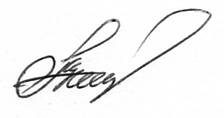 полковник вн. службы                                                                                      В.Ю. КоновИсполнитель:  Яворский В.В.тел. 226-43-10РекаГидрологический                                  постУровеньводына 8 час. утра,                    смИзме-    нениеуровняза сутки,смУровеньначалазатопления, cмЛедовые явленияРекаГидрологический                                  постУровеньводына 8 час. утра,                    смИзме-    нениеуровняза сутки,смУровеньначалазатопления, cмЛедовые явленияЕнисейДивногорск1468заберегиЕнисейКрасноярск2194390чистоЕнисейПредивинск347-351020забереги остаточныеЕнисейКазачинское5420750ледоставЕнисейСтрелка721-3830ледоставЕнисейЕнисейск93441060ледоставТубаКурагино                     595-3958ледостав с полыньямиАнгараБогучаны265-71040ледоставАнгараРыбное181-3620ледоставАнгараТатарка472-3610ледостав ГидроузелНормальный подпорныйуровень, м БСФактическийуровень, м БССвободный запасвысоты, мСреднесуточный сброс, м3/секИзменениеуровняза сутки, смС. Шушенская ГЭС540511,7927,211410-25Майнская ГЭС324321,342,661410-18Красноярская ГЭС243232,1910,813410-15Богучанская ГЭС208207,230,774000-1Курейская ГЭС9586,528,48264 0Усть-Хантайская ГЭС6057,672,33366 0РекаПунктОжидаемая дата вскрытияДопустимая ошибка+/- днейВскрытие в 2020 годуМноголетние характеристикиМноголетние характеристикиМноголетние характеристикиРекаПунктОжидаемая дата вскрытияДопустимая ошибка+/- днейВскрытие в 2020 годуранняясредняяпоздняяЕнисейКазачинское28.03420.0211.0124.0315.04